СОГЛАСНО ЗАКОНОДАТЕЛЬСТВУ ХАНТЫ-МАНСИЙСКОГО АВТОНОМНОГО ОКРУГА - ЮГРЫ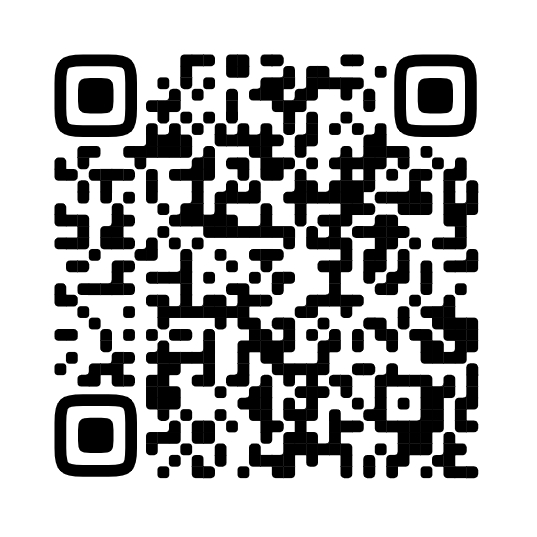 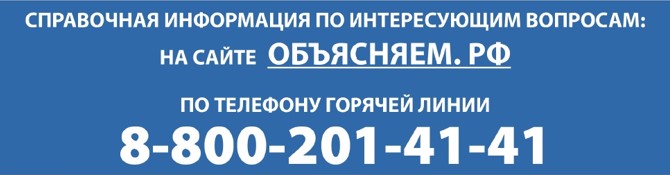 Единый перечень прав, льгот, социальных гарантий  и компенсаций в Ханты-Мансийском автономном округе – Югре гражданам, принимающим участие в СВО, и членам их семей утвержденный приложением 1 к постановлению  Правительства автономного округа от 10 февраля 2023 года № 51-пМЕРЫПООБЕСПЕЧЕНИЮ ЖИЛЫМИПОМЕЩЕНИЯМИПостановление Правительства автономного округа от 09.09.2023 N 450-п (ред. от 10.11.2023) «О мерах по обеспечению жилыми помещениями лиц, участвующих в специальной военной операции на территориях Украины, Донецкой Народной Республики, Луганской Народной Республики, Запорожской, Херсонской областей, членов их семей и внесении изменений в некоторые постановления Правительства Ханты-Мансийского автономного округа - Югры»№ п/пМера поддержкиКатегория получателей мер поддержкиОрганы, организации, предоставляющие меры поддержкиПорядок/правовой акт, регламентирующий предоставление меры поддержки12345Раздел I. В СФЕРЕ СОЦИАЛЬНОГО РАЗВИТИЯРаздел I. В СФЕРЕ СОЦИАЛЬНОГО РАЗВИТИЯРаздел I. В СФЕРЕ СОЦИАЛЬНОГО РАЗВИТИЯРаздел I. В СФЕРЕ СОЦИАЛЬНОГО РАЗВИТИЯРаздел I. В СФЕРЕ СОЦИАЛЬНОГО РАЗВИТИЯ1.1.Предоставление денежной выплаты в размере 400 000 рублей при заключении гражданином контракта о прохождении военной службы или о добровольном содействии, а при призыве на военную службу по частичной мобилизации в Вооруженные Силы Российской Федерации - после приема гражданина воинской частью;гражданам, являющимся военнослужащими и сотрудниками федеральных органов исполнительной власти и федеральных государственных органов, в которых федеральным законом предусмотрена военная служба, сотрудниками органов внутренних дел Российской Федерации - при направлении для выполнения служебно-боевых задач в зоне проведения специальной военной операции на территориях Украины, Донецкой Народной Республики, Луганской Народной Республики, Запорожской, Херсонской областей (далее также - специальная военная операция)граждане (за исключением лиц, в отношении которых в установленном законодательством Российской Федерации порядке компетентные органы Российской Федерации проводят процессуальные действия, направленные на установление признаков состава преступления по статье 337 и (или) статье 338 Уголовного кодекса Российской Федерации, или в отношении которых имеются вступившие в законную силу решения суда по одной из указанных статей Уголовного кодекса Российской Федерации) из числа лиц:имеющих гражданство Российской Федерации и место жительства в Ханты-Мансийском автономном округе - Югре (далее также - автономный округ) или прибывших в автономный округ, поступивших после 23 февраля 2022 года на военную службу по контракту в Вооруженные Силы Российской Федерации (через Военный комиссариат автономного округа, пункт отбора на военную службу по контракту 3 разряда, г. Ханты-Мансийск) (далее также - граждане, контракт о прохождении военной службы, граждане, заключившие контракт о прохождении военной службы) и направленных для выполнения задач в ходе специальной военной операции;имеющих гражданство Российской Федерации и место жительства в автономном округе, призванных Военным комиссариатом автономного округа или Военным комиссариатом иного субъекта Российской Федерации на военную службу по частичной мобилизации в Вооруженные Силы Российской Федерации (далее также - мобилизованные граждане);имеющих гражданство Российской Федерации и место жительства в автономном округе, заключивших контракт о добровольном содействии в выполнении задач, возложенных на Вооруженные Силы Российской Федерации, и направленных для выполнения задач в ходе специальной военной операции (далее также - граждане, заключившие контракт о добровольном содействии);имеющих гражданство Российской Федерации и место жительства в автономном округе, принимающих (принимавших) участие в специальной военной операции и являющихся военнослужащими и сотрудниками федеральных органов исполнительной власти и федеральных государственных органов, в которых федеральным законом предусмотрена военная служба, сотрудниками органов внутренних дел Российской Федерации (далее также - сотрудники федеральных ведомств);имеющих гражданство (подданство) иностранного государства либо вид на жительство или иной документ, подтверждающий право на их постоянное проживание на территории иностранного государства, или являющихся иностранными гражданами, прибывших в автономный округ, поступивших после 31 декабря 2022 года на военную службу по контракту о прохождении военной службы и направленных для выполнения задач в ходе специальной военной операцииказенное учреждение автономного округа «Агентство социального благополучия населения»раздел I приложения 2 к постановлению  Правительства автономного округа от 10 февраля 2023 года № 51-п1.2.Предоставление денежной выплаты в размере 100 000 рублей при увольнении с военной службы, за исключением случая, указанного в подпункте "в" пункта 5 Указа Президента Российской Федерации от 21 сентября 2022 года N 647 "Об объявлении частичной мобилизации в Российской Федерации", по окончании срока действия контракта о добровольном содействии, а при призыве на военную службу по частичной мобилизации в Вооруженные Силы Российской Федерации - окончании периода частичной мобилизации, увольнении его с военной службы по основаниям, предусмотренным подпунктами "а", "б" пункта 5 Указа Президента Российской Федерации от 21 сентября 2022 года N 647 "Об объявлении частичной мобилизации в Российской Федерации"граждане, заключившие контракт о прохождении военной службы;мобилизованные граждане;граждане, заключившие контракт о добровольном содействииказенное учреждение автономного округа «Агентство социального благополучия населенияраздел I приложения 2 к постановлению  Правительства автономного округа от 10 февраля 2023 года № 51-п1.3.Предоставление денежной выплаты в размере 500 000 рублей гражданам, заключившим контракт о прохождении военной службы, мобилизованным гражданам, гражданам, заключившим контракт о добровольном содействии, сотрудникам федеральных ведомств, ветеранам боевых действий, лицам, проходящим службу в войсках национальной гвардии Российской Федерации и имеющим специальное звание полиции, гражданам Российской Федерации, поступившим после 23 февраля 2022 года на военную службу по контракту в Вооруженные Силы Российской Федерации через военные комиссариаты или пункты отбора на военную службу по контракту иных субъектов Российской Федерации (далее в настоящей строке - граждане, заключившие контракт о прохождении военной службы через иные субъекты Российской Федерации), получившим ранение (контузию, травму, увечье) в ходе проведения специальной военной операцииполучившие ранение (контузию, травму, увечье) в ходе проведения специальной военной операции:граждане, заключившие контракт о прохождении военной службы;мобилизованные граждане;граждане, заключившие контракт о добровольном содействии;граждане, проживающие в автономном округе, в том числе на день получения ранения (контузии, травмы, увечья), из числа ветеранов боевых действий,лиц, проходящих службу в войсках национальной гвардии Российской Федерации и имеющих специальное звание полиции, граждан, заключивших контракт о прохождении военной службы через иные субъекты Российской Федерацииказенное учреждение автономного округа "Агентство социального благополучия населения"раздел II приложения 2 к постановлению  Правительства автономного округа от 10 февраля 2023 года № 51-п1.4.Предоставление денежной выплаты в размере 3 000 000 рублей в случае гибели (смерти) граждан, заключивших контракт о прохождении военной службы, мобилизованных граждан, граждан, заключивших контракт о добровольном содействии, сотрудников федеральных ведомств, ветеранов боевых действий, лиц, проходящих службу в войсках национальной гвардии Российской Федерации и имеющих специальное звание полиции, граждан Российской Федерации, поступивших после 23 февраля 2022 года на военную службу по контракту в Вооруженные Силы Российской Федерации через военные комиссариаты или пункты отбора на военную службу по контракту иных субъектов Российской Федерации, принимавших участие в специальной военной операции на территориях Донецкой Народной Республики, Луганской Народной Республики и Украины (далее в настоящей строке - участники специальной военной операции), членам их семей, проживающим в автономном округе, в том числе на день гибели (смерти) указанных лиц (далее в настоящей строке - члены семей погибших участников специальной военной операции)члены семей погибших участников специальной военной операции в равных долях на каждого:супруга (супругу), состоящего (состоящую) в зарегистрированном браке с участником специальной военной операции на день его гибели (смерти);родителя, не лишенного родительских прав;ребенка (детей), в том числе совершеннолетнего.При отсутствии членов семей денежная выплата осуществляется в равных долях проживающим в автономном округе, в том числе на день гибели (смерти) указанных лиц,полнородным и неполнородным братьям и сестрам погибшего участника специальной военной операции, а при их отсутствии - опекуну (попечителю), воспитывавшему погибшего участника специальной военной операции из числа детей-сирот, детей, оставшихся без попечения родителей, до наступления его совершеннолетия, при условии подтверждения указанного факта структурным подразделением Департамента социального развития автономного округа - управлением социальной защиты населения, опеки и попечительства по месту жительства погибшего участника специальной военной операцииказенное учреждение автономного округа «Агентство социального благополучия населения»раздел II приложения 2 к постановлению  Правительства автономного округа от 10 февраля 2023 года № 51-п1.5.Компенсация расходов на оплату жилого помещения и коммунальных услуг семьям граждан Российской Федерации, принимающих участие в специальной военной операции, граждан Российской Федерации, призванных на военную службу по частичной мобилизации в Вооруженные Силы Российской Федерациисемьи граждан Российской Федерации, указанных в строке 1.2 Перечня, имеющие место жительства в автономном округе, а именно:супруга (супруг), состоящая (состоящий) в зарегистрированном браке с гражданином, заключившим контракт о прохождении военной службы или о добровольном содействии, мобилизованным гражданином;родитель (родители), не лишенный родительских прав;ребенок, не достигший возраста 18 лет или старше этого возраста, если он стал инвалидом до достижения им возраста 18 лет, а также ребенок, обучающийся в образовательной организации по очной форме обучения, но не старше 23 летказенное учреждение автономного округа «Агентство социального благополучия населения»раздел III приложения 2 к постановлению  Правительства автономного округа от 10 февраля 2023 года № 51-п1.6.Предоставление денежной выплаты на газификацию жилых помещений в размере планируемых расходов, но не более 100 000 рублей гражданам, участвующим в специальной военной операции, и их семьяммобилизованные граждане и их семьиказенное учреждение автономного округа «Агентство социального благополучия населения»раздел IV приложения 2 к постановлению  Правительства автономного округа от 10 февраля 2023 года № 51-п1.7.Предоставление денежной выплаты в размере 24 480 рублей на детей, в отношении которых осуществляется уплата алиментных обязательств мобилизованными гражданами, ежемесячно в период прохождения ими военной службы, но не более 12 месяцев в размере 2 040 рублейграждане Российской Федерации, проживающие в автономном округе, являющиеся родителями (законными представителями) детей мобилизованных граждан, которые осуществляют уплату алиментных обязательствказенное учреждение автономного округа "Агентство социального благополучия населения"раздел V приложения 2 к постановлению  Правительства автономного округа от 10 февраля 2023 года № 51-п1.8.Денежная выплата семьям, имеющим детей, поступающих на обучение по образовательным программам высшего образования (программам бакалавриата и программам специалитета), один из родителей которых или оба принимают (принимали) участие в специальной военной операциисемья поступающего на обучение ребенка возрастом до 21 года по образовательной программе высшего образования (программам бакалавриата и программам специалитета), один из родителей которого или оба принимают (принимали) участие в специальной военной операции и являются (являлись):военнослужащими (в том числе проходящими (проходившими) военную службу в период частичной мобилизации, действия военного положения или по контракту, заключенному в соответствии с пунктом 7 статьи 38 Федерального закона от 28 марта 1998 года N 53-ФЗ "О воинской обязанности и военной службе");лицами, заключившими контракт о добровольном содействии в выполнении задач, возложенных на Вооруженные Силы Российской Федерации;сотрудниками федеральных органов исполнительной власти и федеральных государственных органов, в которых федеральным законом предусмотрена военная служба, сотрудниками органов внутренних дел Российской Федерации, сотрудниками уголовно-исполнительной системы Российской Федерацииказенное учреждение автономного округа "Агентство социального благополучия населения"раздел VI приложения 2 к постановлению  Правительства автономного округа от 10 февраля 2023 года № 51-п1.9.Денежная выплата в размере 100 000 рублей при награждении наградами, входящими в государственную наградную систему Российской Федерации, в ходе участия в специальной военной операции, гражданам, отнесенным к категориям лиц, указанных в строке 1.1 Перечня, а также гражданам Российской Федерации, имеющим место жительства в автономном округе, не отнесенным к категориям лиц, указанных в строке 1.1 Перечня, принимающим (принимавшим) участие в специальной военной операцииграждане из числа лиц, отнесенных к категориям, указанным в строке 1.1 Перечня, а также граждане Российской Федерации, имеющие место жительства в автономном округе, не отнесенные к категориям лиц, указанных в строке 1.1 Перечня, принимающие (принимавшие) участие в специальной военной операции, награжденные наградами, входящими в государственную наградную систему Российской Федерации, в ходе участия в специальной военной операцииказенное учреждение автономного округа "Агентство социального благополучия населения"раздел VII приложения 2 к постановлению  Правительства автономного округа от 10 февраля 2023 года № 51-п1.10.Предоставление социальных услуг в форме социального обслуживания на дому и в полустационарной форме социального обслуживания бесплатнограждане, принимавшие участие в специальной военной операции на территориях Украины, Донецкой Народной Республики, Луганской Народной Республики, Запорожской, Херсонской областей (далее - специальная военная операция) и заключившие контракт о прохождении военной службы для участия в выполнении задач в ходе специальной военной операции, либо призванные на военную службу по частичной мобилизации в Вооруженные Силы Российской Федерации, либо заключившие контракт о добровольном содействии в выполнении задач, возложенных на Вооруженные Силы Российской Федерации, либо являющиеся военнослужащими и сотрудниками федеральных органов исполнительной власти и федеральных государственных органов, в которых федеральным законодательством предусмотрена военная служба, сотрудниками органов внутренних дел Российской Федерации либо участвующие в выполнении задач в районах боевых действий на иных основаниях (далее - участники специальной военной операции);члены семей участников специальной военной операции, в том числе погибших (умерших)организации социального обслуживания автономного округапостановление Правительства автономного округа от 6 сентября 2014 года № 326-п «О порядке предоставления социальных услуг поставщиками социальных услуг в Ханты-Мансийском автономном округе - Югре», постановление Правительства автономного округа от 31 октября 2014 года № 393-п «Об утверждении размера платы за предоставление социальных услуг, Порядка ее взимания и определении иных категорий граждан, которым социальные услуги в Ханты-Мансийском автономном округе - Югре предоставляются бесплатно, и признании утратившими силу некоторых постановлений Правительства Ханты-Мансийского автономного округа - Югры»1.11.Комплексное сопровождение в автономном округе граждан Российской Федерации, заключивших с Министерством обороны Российской Федерации контракт о прохождении военной службы или в добровольном порядке договор для выполнения задач в ходе специальной военной операции, призванных на военную службу по частичной мобилизации в Вооруженные Силы Российской Федерации, ветеранов боевых действий, лиц, проходящих службу в войсках национальной гвардии Российской Федерации и имеющих специальное звание полиции, принимающих участие в специальной военной операции, получивших ранения (контузии, травмы, увечья), и членов их семейграждане Российской Федерации, заключившие с Министерством обороны Российской Федерации контракт о прохождении военной службы или в добровольном порядке договор для выполнения задач в ходе специальной военной операции, призванные на военную службу по частичной мобилизации в Вооруженные Силы Российской Федерации, ветераны боевых действий, лица, проходящие службу в войсках национальной гвардии Российской Федерации и имеющие специальное звание полиции, принимающие участие в специальной военной операции, получившие ранения (контузии, травмы, увечья), и члены их семеймедицинские учреждения автономного округа;учреждения социального обслуживания автономного округа;учреждения физической культуры и спорта автономного округа;учреждения культуры автономного округараспоряжение Правительства автономного округа от 3 ноября 2022 года № 683-рп «О комплексном сопровождении в Ханты-Мансийском автономном округе - Югре граждан Российской Федерации, заключивших с Министерством обороны Российской Федерации контракт о прохождении военной службы или в добровольном порядке договор для выполнения задач в ходе специальной военной операции на территориях Украины, Донецкой Народной Республики, Луганской Народной Республики, призванных на военную службу по частичной мобилизации в Вооруженные Силы Российской Федерации, ветеранов боевых действий, лиц, проходящих службу в войсках национальной гвардии Российской Федерации и имеющих специальное звание полиции, принимающих участие в специальной военной операции, получивших ранения (контузии, травмы, увечья), и членов их семей»1.12.Компенсация на оплату стоимости проезда от места жительства (пребывания) на территории Российской Федерации, иностранного государства к месту поступления в автономном округе на военную службу по контракту в Вооруженные Силы Российской Федерации гражданамграждане, поступившие с 1 января 2023 года на военную службу по контракту в Вооруженные Силы Российской Федерации (через Военный комиссариат автономного округа, пункт отбора на военную службу по контракту 3 разряда, г. Ханты-Мансийск) и направленные для выполнения задач в ходе специальной военной операцииказенное учреждение автономного округа "Агентство социального благополучия населения"раздел VIII приложения 2 к постановлению  Правительства автономного округа от 10 февраля 2023 года № 51-п1.13.Предоставление денежной выплаты в размере 150 000 рублей гражданам, заключившим контракт о прохождении военной службы, проходящим военную службу по состоянию на 15 сентября 2023 года, - каждый первый месяц двухмесячного периода прохождения военной службы для выполнения задач специальной военной операции, но не ранее истечения двухмесячного периода со дня получения последней такой выплатыграждане, заключившие контракт о прохождении военной службы, продолжающие прохождение военной службы по контракту в Вооруженных Силах Российской Федерации в соответствии с пунктом 4 Указа Президента Российской Федерации от 21 сентября 2022 года N 647 "Об объявлении частичной мобилизации в Российской Федерации"казенное учреждение автономного округа "Агентство социального благополучия населения"раздел I приложения 2 к постановлению  Правительства автономного округа от 10 февраля 2023 года № 51-п1.14.Материальная помощь в размере 25 000 рублей на проезд от места прохождения военной службы, пребывания в добровольческом формировании к месту использования отпуска (отдыха) в автономном округе и обратнограждане, заключившие контракт о прохождении военной службы,мобилизованные граждане, граждане, заключившие контракт о добровольном содействииказенное учреждение автономного округа "Агентство социального благополучия населения"Раздел IX приложения 2 кпостановлению  Правительства автономного округа от 10 февраля 2023 года № 51-пРаздел II. В СФЕРЕ ОБРАЗОВАНИЯРаздел II. В СФЕРЕ ОБРАЗОВАНИЯРаздел II. В СФЕРЕ ОБРАЗОВАНИЯРаздел II. В СФЕРЕ ОБРАЗОВАНИЯРаздел II. В СФЕРЕ ОБРАЗОВАНИЯ2.1.Предоставление двухразового питания в учебное время по месту нахождения образовательной организацииобучающиеся по образовательным программам среднего профессионального образования, программам профессиональной подготовки по профессиям рабочих, должностям служащих в государственных образовательных организациях, находящихся в ведении исполнительных органов автономного округа, частных профессиональных образовательных организациях, расположенных в автономном округе, государственных образовательных организациях, осуществляющих образовательную деятельность по основным общеобразовательным программам начального общего, основного общего и среднего общего образования, образовательным программам среднего профессионального образования в области искусств, интегрированным с образовательными программами основного общего и среднего общего образования, муниципальных общеобразовательных организаций, частных общеобразовательных организаций, относящиеся к категориям членов семей участников специальной военной операции, граждан Российской Федерации, призванных на военную службу по частичной мобилизации в Вооруженные Силы Российской Федерациигосударственные образовательные организации, находящиеся в ведении исполнительных органов автономного округа, частные профессиональные образовательные организации, расположенные в автономном округе, государственные образовательные организации, осуществляющие образовательную деятельность по основным общеобразовательным программам начального общего, основного общего и среднего общего образования, образовательным программам среднего профессионального образования в области искусств, интегрированным с образовательными программами основного общего и среднего общего образования, муниципальные общеобразовательные организации, частные общеобразовательные организацииприложение 3 к постановлению  Правительства автономного округа от 10 февраля 2023 года № 51-п2.2.Компенсация части родительской платы за присмотр и уход за детьми в организациях, осуществляющих образовательную деятельность по реализации образовательной программы дошкольного образованияродители (законные представители) детей, посещающих организации, осуществляющие образовательную деятельность по реализации образовательной программы дошкольного образования, если один из родителей (законных представителей) или отчим, мачеха, не состоящие в браке брат, сестра ребенка (детей) являются (являлись) военнослужащими или сотрудниками федеральных органов исполнительной власти и федеральных государственных органов, в которых федеральным законом предусмотрена военная служба, сотрудниками органов внутренних дел Российской Федерации, принимающими (принимавшими) участие в специальной военной операции на территориях Украины, Донецкой Народной Республики, Луганской Народной Республики, Запорожской и Херсонской областей, сотрудниками уголовно-исполнительной системы Российской Федерации, выполняющими (выполнявшими) возложенные на них задачи на указанных территориях в период проведения специальной военной операции, в том числе погибшими (умершими) при исполнении обязанностей военной службы (службы), либо если один из родителей (законных представителей) или отчим, мачеха, не состоящие в браке брат, сестра ребенка (детей) призваны на военную службу по частичной мобилизации в Вооруженные Силы Российской Федерации, в том числе погибли (умерли) при исполнении обязанностей военной службыорганы местного самоуправления муниципальных районов, городских округов автономного округаприложение 4 к постановлению  Правительства автономного округа от 10 февраля 2023 года № 51-пРаздел III. В СФЕРЕ ЗДРАВООХРАНЕНИЯРаздел III. В СФЕРЕ ЗДРАВООХРАНЕНИЯРаздел III. В СФЕРЕ ЗДРАВООХРАНЕНИЯРаздел III. В СФЕРЕ ЗДРАВООХРАНЕНИЯРаздел III. В СФЕРЕ ЗДРАВООХРАНЕНИЯ3.1.Первичная медико-санитарная и специализированная медицинская помощь, в том числе высокотехнологичная медицинская помощь, санаторно-курортное лечение и медицинская реабилитация граждан, имеющих медицинские показания и проживающих в автономном округе, направленных для обеспечения выполнения задач в ходе специальной военной операцииграждане, имеющие медицинские показания и проживающие в автономном округе, направленные для обеспечения выполнения задач в ходе специальной военной операциимедицинские организации автономного округапостановление Правительства автономного округа от 30 декабря 2022 года № 754-п «О Территориальной программе государственных гарантий бесплатного оказания гражданам медицинской помощи в Ханты-Мансийском автономном округе - Югре на 2023 год и на плановый период 2024 и 2025 годов»Раздел IV. В СФЕРЕ ТРУДА И ЗАНЯТОСТИРаздел IV. В СФЕРЕ ТРУДА И ЗАНЯТОСТИРаздел IV. В СФЕРЕ ТРУДА И ЗАНЯТОСТИРаздел IV. В СФЕРЕ ТРУДА И ЗАНЯТОСТИРаздел IV. В СФЕРЕ ТРУДА И ЗАНЯТОСТИ4.1.Организация профессионального обучения и дополнительного профессионального образования отдельных категорий гражданграждане Российской Федерации, завершившие участие в специальной военной операции, и члены семей участников специальной военной операциицентры занятости населения автономного округа (список центров занятости населения расположен по адресу: https://deptrud.admhmao.ru/podvedomstvennye-uchrezhdeniya/)приложение 5 к постановлению  Правительства автономного округа от 10 февраля 2023 года № 51-пРаздел V. В ЖИЛИЩНО-КОММУНАЛЬНОЙ СФЕРЕРаздел V. В ЖИЛИЩНО-КОММУНАЛЬНОЙ СФЕРЕРаздел V. В ЖИЛИЩНО-КОММУНАЛЬНОЙ СФЕРЕРаздел V. В ЖИЛИЩНО-КОММУНАЛЬНОЙ СФЕРЕРаздел V. В ЖИЛИЩНО-КОММУНАЛЬНОЙ СФЕРЕ5.1.Освобождение от начисления пеней в случае несвоевременного и (или) неполного внесения платы за жилое помещение и коммунальные услуги, взноса на капитальный ремонт общего имущества в многоквартирном доме, установленных жилищным законодательством Российской Федерации, в отношении жилых помещений, расположенных на территории автономного округа, военнослужащих и членов их семейграждане Российской Федерации, указанные в статье 9.1 Федерального закона от 14 марта 2022 года N 58-ФЗ "О внесении изменений в отдельные законодательные акты Российской Федерации", и члены их семейорганизации, получающие плату за жилое помещение и коммунальные услуги, взносы на капитальный ремонт общего имущества в многоквартирном домепостановление Губернатора автономного округа от 9 ноября 2022 года № 153 «О порядке освобождения от начисления пеней в случае несвоевременного и (или) неполного внесения платы за жилое помещение и коммунальные услуги, взноса на капитальный ремонт общего имущества в многоквартирном доме граждан Российской Федерации, указанных в статье 9.1 Федерального закона от 14 марта 2022 года № 58-ФЗ «О внесении изменений в отдельные законодательные акты Российской Федерации», и членов их семей»Раздел VI. В ПРАВОВОЙ СФЕРЕРаздел VI. В ПРАВОВОЙ СФЕРЕРаздел VI. В ПРАВОВОЙ СФЕРЕРаздел VI. В ПРАВОВОЙ СФЕРЕРаздел VI. В ПРАВОВОЙ СФЕРЕ6.1.Получение бесплатной юридической помощиграждане, проходящие (проходившие) военную службу в Вооруженных Силах Российской Федерации, граждане, находящиеся (находившиеся) на военной службе (службе) в войсках национальной гвардии Российской Федерации, в воинских формированиях и органах, указанных в пункте 6 статьи 1 Федерального закона от 31 мая 1996 года N 61-ФЗ "Об обороне", при условии их участия в специальной военной операции и (или) выполнения ими задач по отражению вооруженного вторжения на территорию Российской Федерации, в ходе вооруженной провокации на Государственной границе Российской Федерации и приграничных территориях субъектов Российской Федерации, прилегающих к районам проведения специальной военной операции, находящиеся (находившиеся) на указанных территориях служащие (работники) правоохранительных органов Российской Федерации, граждане, выполняющие (выполнявшие) служебные и иные аналогичные функции на указанных территориях, а также члены семей указанных граждан;граждане, призванные на военную службу по частичной мобилизации в Вооруженные Силы Российской Федерации, граждане, заключившие контракт о добровольном содействии, при условии их участия в специальной военной операции и (или) выполнения ими задач по отражению вооруженного вторжения на территорию Российской Федерации, в ходе вооруженной провокации на Государственной границе Российской Федерации и приграничных территориях субъектов Российской Федерации, прилегающих к районам проведения специальной военной операции, граждане, заключившие контракт (имевшие иные правоотношения) с организацией, содействующей выполнению задач, возложенных на Вооруженные Силы Российской Федерации, при условии их участия в специальной военной операции на указанных территориях, а также члены семей указанных граждан;лица, принимавшие в соответствии с решениями органов государственной власти Донецкой Народной Республики, Луганской Народной Республики участие в боевых действиях в составе Вооруженных Сил Донецкой Народной Республики, Народной милиции Луганской Народной Республики, воинских формирований и органов Донецкой Народной Республики и Луганской Народной Республики начиная с 11 мая 2014 года, а также члены семей указанных лиц;граждане, ходатайствующие о признании вынужденными переселенцами, вынужденные переселенцы, покинувшие территорию Донецкой Народной Республики, Луганской Народной Республики, Запорожской области, Херсонской области, находящиеся на территории автономного округа;члены семей военнослужащих, сотрудников органов внутренних дел, войск национальной гвардии, Федеральной службы безопасности, прокуратуры Российской Федерации, Следственного комитета Российской Федерации, Федеральной службы судебных приставов, Федеральной службы исполнения наказаний, Министерства Российской Федерации по делам гражданской обороны, чрезвычайным ситуациям и ликвидации последствий стихийных бедствий, погибших при исполнении обязанностей военной службы (служебных обязанностей);опекуны (попечители), воспитывавшие несовершеннолетних, относившихся к числу детей-сирот, детей, оставшихся без попечения родителей, до достижения ими совершеннолетия, которые являлись участниками специальной военной операции и погибли (умерли, признаны безвестно отсутствующими, объявлены умершими)государственное юридическое бюро автономного округа и адвокаты, участвующие в деятельности государственной системы бесплатной юридической помощиприложение 6 к постановлению  Правительства автономного округа от 10 февраля 2023 года № 51-пРаздел VII. В НАЛОГОВОЙ СФЕРЕРаздел VII. В НАЛОГОВОЙ СФЕРЕРаздел VII. В НАЛОГОВОЙ СФЕРЕРаздел VII. В НАЛОГОВОЙ СФЕРЕРаздел VII. В НАЛОГОВОЙ СФЕРЕ7.1.Освобождение от уплаты налога за автомобили легковые независимо от мощности двигателя, мотоциклы и мотороллеры независимо от мощности двигателя, снегоходы и мотосани с мощностью двигателя до 50 лошадиных сил включительно, моторные лодки с мощностью двигателя до 50 лошадиных сил включительномобилизованные граждане; граждане, принимающие (принимавшие) участие в специальной военной операции, из числа военнослужащих или сотрудников федеральных органов исполнительной власти и федеральных государственных органов, в которых федеральным законом предусмотрена военная служба, сотрудников органов внутренних дел Российской Федерации, сотрудников уголовно-исполнительной системы Российской Федерации, выполняющие (выполнявшие) возложенные на них задачи в период проведения специальной военной операции;граждане, заключившие контракт о добровольном содействии в выполнении задач, возложенных на Вооруженные Силы Российской Федерации в ходе специальной военной операциитерриториальные налоговые органы автономного округаЗакон автономного округа от 14 ноября 2002 года № 62-оз «О транспортном налоге в Ханты-Мансийском автономном округе - Югре»Раздел VIII. В СФЕРЕ УПРАВЛЕНИЯ ГОСУДАРСТВЕННЫМ ИМУЩЕСТВОМРаздел VIII. В СФЕРЕ УПРАВЛЕНИЯ ГОСУДАРСТВЕННЫМ ИМУЩЕСТВОМРаздел VIII. В СФЕРЕ УПРАВЛЕНИЯ ГОСУДАРСТВЕННЫМ ИМУЩЕСТВОМРаздел VIII. В СФЕРЕ УПРАВЛЕНИЯ ГОСУДАРСТВЕННЫМ ИМУЩЕСТВОМРаздел VIII. В СФЕРЕ УПРАВЛЕНИЯ ГОСУДАРСТВЕННЫМ ИМУЩЕСТВОМ8.1.Отсрочка внесения платы по договорам аренды государственного имущества автономного округа (за исключением жилых помещений жилищного фонда автономного округа, переданных во временное владение и пользование по договорам аренды (найма)) и (или) земельных участков, находящихся в государственной собственности автономного округа, или государственная собственность на которые не разграничена (далее - договор аренды), начисленной за период прохождения гражданами, принимающими (принявшими) участие в специальной военной операции, военной службы или оказания ими добровольного содействия в выполнении задач, возложенных на Вооруженные Силы Российской Федерацииграждане, принимающие (принявшие) участие в специальной военной операции (далее - участник специальной военной операции);участник специальной военной операции, являющийся индивидуальным предпринимателем;юридическое лицо, в котором участник специальной военной операции является единственным учредителем (участником), единоличным исполнительным органом в одном лицеДепартамент по управлению государственным имуществом автономного округа; государственные учреждения автономного округаприложение 7 к постановлению  Правительства автономного округа от 10 февраля 2023 года № 51-п8.2.Возможность расторжения договора аренды или односторонний отказ от исполнения указанного договора без применения штрафных санкций, за исключением договоров аренды земельных участков, на которых расположены объекты недвижимого имущества, не являющиеся государственной или муниципальной собственностьюучастники специальной военной операции, указанные в строке 8.1 ПеречняДепартамент по управлению государственным имуществом автономного округа; государственные учреждения автономного округаприложение 7 к постановлению  Правительства автономного округа от 10 февраля 2023 года № 51-п8.3.Освобождение граждан от начисления пени, штрафов, неустойки, иных санкций за просрочку платежей по договорам купли-продажи жилых помещений, находящихся в залоге автономного округаучастник специальной военной операцииДепартамент по управлению государственным имуществом автономного округа; государственные учреждения автономного округаприложение 7 к постановлению  Правительства автономного округа от 10 февраля 2023 года № 51-п№п/пМераподдержкиКатегория получателей мерподдержкиОрганы,предоставляющие мерыподдержкиПорядок/правовой акт,регламентирующийпредоставление мерыподдержки1.Переселение в первоочередном порядке из жилых помещений, расположенных в жилых домах, признанных аварийными, и являющихся единственнымиГраждане, призванные на военную службу по мобилизации в Вооруженные Силы Российской Федерации, поступившие после 23 февраля 2022 года на военную службу по контракту в Вооруженные Силы Российской Федерации (через Военный комиссариат автономного  округа, пункт отбора на военную службу по контракту 3 разряда, г. Ханты-Мансийск), принимающие (принимавшие) участие в специальной военной операции натерриториях Украины, Донецкой    Народной Республики, Луганской Народной Республики, Запорожской, Херсонской областей (за исключением лиц, в отношении которых в установленном законодательством Российской Федерации порядке компетентные органы Российской Федерации проводят процессуальные действия, направленные на установление признаков состава преступления по статье 337 и (или) статье 338 Уголовного кодекса Российской Федерации, или в отношении которых имеются вступившие в законную силу решения суда по одной из указанных статей Уголовного кодекса Российской Федерации), заключившие контракт о добровольном содействии ввыполнениизадач, возложенных наВооруженныеСилыРоссийской Федерации,членыихсемейОрганы	местногосамоуправлениямуниципальныхобразованийавтономногоокругаУстанавливаетсянормативнымправовымактоморганаместногосамоуправления2.Предоставлениесубсидии гражданам,состоящимнаучетевкачественуждающихсявжилыхпомещениях,предоставляемых подоговорамсоциальногонайма,наприобретение(строительство) жилыхпомещений всобственностьГраждане, призванные на военную службу по мобилизации в Вооруженные Силы Российской Федерации, поступившие после 23 февраля 2022 года на военную службу по контракту в Вооруженные Силы Российской Федерации (через Военный комиссариат автономного  округа, пункт отбора на военную службу по контракту 3 разряда, г. Ханты-Мансийск), принимающие (принимавшие) участие в специальной военной операции натерриториях Украины, Донецкой    Народной Республики, Луганской Народной Республики, Запорожской, Херсонской областей (за исключением лиц, в отношении которых в установленном законодательством Российской Федерации порядке компетентные органы Российской Федерации проводят процессуальные действия, направленные на установление признаков состава преступления по статье 337 и (или) статье 338 Уголовного кодекса Российской Федерации, или в отношении которых имеются вступившие в законную силу решения суда по одной из указанных статей Уголовного кодекса Российской Федерации), заключившие контракт о добровольном содействии ввыполнениизадач, возложенных наВооруженныеСилыРоссийской Федерации,членыихсемейОрганы	местногосамоуправлениямуниципальныхобразованийавтономногоокруга Устанавливаетсянормативнымправовымактоморганаместногосамоуправления3.Включение впервоочередномпорядке в списокучастниковмероприятия попредоставлениюсубсидии настроительство илиприобретение жилыхпомещенийгражданамиз числа коренныхмалочисленныхнародов Ханты-Мансийскогоавтономного округа –Югры, признанных до31 декабря 2014 годаучастникамиподпрограммГраждане, призванные на военную службу по мобилизации в Вооруженные Силы Российской Федерации, поступившие после 23 февраля 2022 года на военную службу по контракту в Вооруженные Силы Российской Федерации (через Военный комиссариат автономного  округа, пункт отбора на военную службу по контракту 3 разряда, г. Ханты-Мансийск), принимающие (принимавшие) участие в специальной военной операции натерриториях Украины, Донецкой    Народной Республики, Луганской Народной Республики, Запорожской, Херсонской областей (за исключением лиц, в отношении которых в установленном законодательством Российской Федерации порядке компетентные органы Российской Федерации проводят процессуальные действия, направленные на установление признаков состава преступления по статье 337 и (или) статье 338 Уголовного кодекса Российской Федерации, или в отношении которых имеются вступившие в законную силу решения суда по одной из указанных статей Уголовного кодекса Российской Федерации), заключившие контракт о добровольном содействии ввыполнениизадач, возложенных наВооруженныеСилыРоссийской Федерации,членыихсемейДепстрой и ЖККЮгрыПорядокпредоставлениясубсидии на приобретение илистроительство жилыхпомещенийгражданамиз числа коренныхмалочисленныхнародов в автономномокруге,подавшимдо31декабря 2014 годазаявлениянаполучениемер государственнойподдержки,утвержденныйпостановлениемПравительстваавтономногоокругаот 29.12.2020 №643-п«Омерахпо реализациигосударственнойпрограммы Ханты-Мансийского автономногоокруга–Югры«Строительство»4.Увеличение	на	3 процента размера предоставляемойкомпенсации части процентнойставкипо ипотечным жилищным кредитам	(займам) гражданам,получающимкомпенсацию части процентнойставкизасчётсредствбюджетаавтономногоокругаДепстрой и ЖККЮгрыПорядокпредоставлениякомпенсации частипроцентнойставкипоипотечнымжилищнымкредитам(займам)наприобретение (строительство)жилыхпомещений,утвержденныйпостановлениемПравительстваавтономногоокругаот 29.12.2020 №643-п«Омерахпореализациигосударственнойпрограммы	Ханты-Мансийскогоавтономногоокруга-Югры«Строительство»